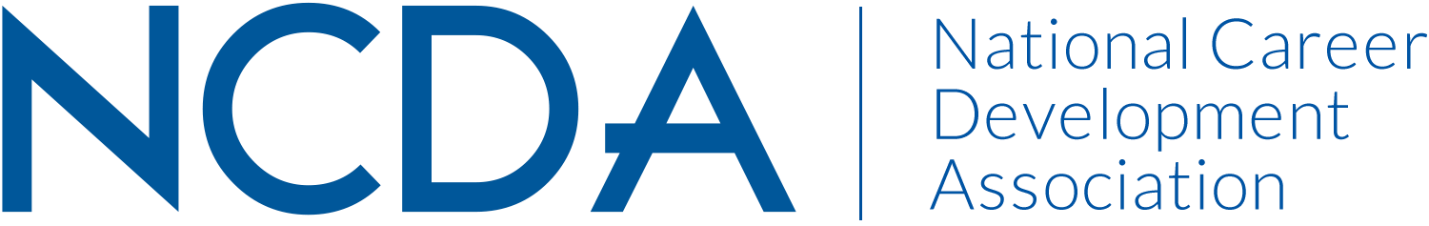 Annual Report 2023VETERANS COMMITTEE  Chair:			Suzette Fletcher E-mail addresses:     	suzette.fletcher@hotmail.comCommittee Members:  	Attended 2023 ConferenceTriva Sanders		Triva.Sanders@va.gov				Elizabeth Williams		Elizabeth.Williams13@va.gov				Melva Washington		Melva.Washington@va.gov 				Melissa Venable		MVenable@ncda.org 				Brett Anderson		brett@h2communication.com 				Catherine Newman		Catherine.Newman@va.gov				Nicholas Boyle		Nicholas.Boyle@navy.mil				Cardina Janicki		Cardinajanicki@outlook.com				Charles Lehman		charlesj.lehman@gmail.com				Heather Robertson		robertsh@stjohns.edu				J Scanlon			jscanlon1@hotmail.com				Nadirah Sahar		Nadirah.Sahar@va.gov 				Suzette Fletcher		suzette.fletcher@hotmail.com 				Rebecca Dedmond		rdedmond@gwu.edu 				Did NOT Attend 2023 Conference				Cheri Butler			cbutler0923@gmail.com 				Rachel Coleman		Rachel.coleman@outlook.com				Seth Hayden			haydensc@wfu.edu 				Richard Knowdell		rknowdell@mac.com 				Emily Kegerreis		ekegerreis@gmail.com NOTE:  Other members have not contacted the committee in the past two years.  I sent a list of members from 2021 to Triva Sanders.  Activities to Date  Lead Veterans Committee Meeting @ NCDA Global Conference in Chicago Friday, June 30 @ 1:00 pm12 AttendeesSuzette Fletcher and Heather Robertson are developing on-demand training modules with Melissa Venable for NCDA Hub that aligns with the Career Development Competencies for Working with Veterans.  Special thanks for the assistance of Melissa VenableCDCV Modules developed by Heather Robertson & Suzette FletcherEight Modules:  Military Culture in the Context of Career DevelopmentMilitary Identity in the Context of Career Development, Military Systems in the Context of Career DevelopmentEthics, Advocacy, and Telehealth in Military Career Transition ContextReview of Transition Assistance Program (TAP)Transcript and Military Occupation CrosswalksCivilian Employment and Military JobsPost-Secondary Resources for VeteransNOTE:  The budget for this activity is not included in the Veterans Committee BudgetProjected Plan through fiscal year end (September 30th)Continue work on Career Development Competencies for Working with Veterans (CDCV) On-Demand TrainingSuzette chose not to attend US Department of Labor National Association of State Workforce Agencies (NASWA) Annual Veterans Conference in Washington, DC because Veteran’s Committee Chair and Vice Co-Chairs are changing for next year.Assist new committee chair (Triva Sanders) and co-vice-chairs (Elizabeth Williams and Melva Washington) with the development of an annual plan of work and budget for the 2023-2024 NCDA Year.New Leadership for the Veterans CommitteeChair:  		Triva Sanders (Triva.Sanders@va.gov)Vice Co-Chairs:  	Elizabeth Williams (Elizabeth.Williams13@va.gov) Melva Washington (Melva.Washington@va.gov)We believe that new leadership for this committee will bring resources from the VA (Veterans Affairs) together with resources from NCDA.  